Številka: 03211-1/2013-3Datum:   15. 3. 2013               ZAPISNIK10. seje Odbora za gospodarske dejavnosti, turizem in kmetijstvo (v nadaljevanju: Odbor), ki je bila v sredo, 13. oktobra  2013.Seja je potekala v Klubu 15, Magistrat, Mestni trg 1, Ljubljana.Sejo je vodila predsednica Odbora mag. Nives Cesar.Na seji so bili navzoči članice in člani Odbora (v nadaljevanju: člani):Mag. Nives Cesar, Uroš Minodraš, Janez Pergar, Alojz Suhoveršnik, Marjan Jernej Virant, Janez Žagar, Jelka Žekar.Na seji so bili navzoči tudi: Barbara Vajda iz Turizma Ljubljana, Gorazd Maslo iz OGDP in Boris Kaučič iz SODMS.Seja se je pričela ob 16.00 uri ob navzočnosti 6 članov.S sklicem seje so člani prejeli predlog dnevnega reda 10. seje Odbora:Potrditev zapisnika 9.  seje Odbora za gospodarske dejavnosti, turizem in kmetijstvo8. Točka dnevnega reda 24. seje Mestnega sveta MOL:Letno poročilo javnega zavoda Turizem Ljubljana za poslovno leto 2012 Razno  O dnevnem redu ni razpravljal nihče, zato je dala predsednica na glasovanje:PREDLOG SKLEPA:Odbor za gospodarske dejavnosti, turizem in kmetijstvo sprejme predlog dnevnega reda 10. seje Odbora.Navzočih je bilo 6 članov.Za je glasovalo 6 članov. Proti ni glasoval nihče.Predlog dnevnega reda je bil sprejet.AD 1Predsednica je vprašala navzoče člane in članice ali je kakšna pripomba glede na vsebino zapisnika zadnje 9. seje OGDTK.  Obrazložila je potek sprejemanja zapisnika zadnje seje in potek pošiljanja pobud odbora k županu MOL. Tajnik odbora je obrazložil potek posredovanja zapisnikov na pristojne članice odbora ter ostale mestne uslužbence, prisotne na seji OGDTK. Razprava je tekla o zapisniku 9. Seje OGDTK in njegove 5. točke ter sprejete sklepe. Člani in članice so podali pobudo, da se ob oblikovanju sklepov bolj jasno in glasno formulira sklep, ki se ga sprejme. Ga. Žekar je imela pripombe na vsebino sklepov k 5. točki dnevnega reda, vendar zaradi časovnega zamika od zadnje seje do realizacije sklepov in odgovora župana na pobudo odbora ni vztrajala na njihovem preoblikovanju. G. Pergar je bil presenečen nad odzivom župana pri odgovoru na pobudo in sprejeti sklep odbora saj je bil mnenja, da odbor daje mestnemu svetu ter županu le pobude in pomoč pri izboljšanju zadev na področju, ki zadevajo red in mir v mestu. Prisotni niso podali vsebinskih pripomb na zapisnik, kajti zaradi daljše odsotnosti in že izpeljanih zadev ter odgovora župana se članice in člani niso spuščali v vsebino formulacije sklepa.Razpravljali so: Mag. Nives Cesar, Jelka Žekar, Marjan Jernej Virant,  Janez Pergar in Boris Kaučič .Razprava je tekla glede oblikovanja sklepov, poteka sprejemanja in odobravanja zapisnika, glede pripomb, sprejemanja odlokov v drugih občinah, problematiko javnega reda in miru ob Trnovskem pristanu in Kinu Vič.Nato je predsednica dala na glasovanje. PREDLOG SKLEPA:Potrdi se zapisnik 9. seje Odbora za gospodarske dejavnosti, turizem in kmetijstvo.Navzočih je bilo 7 članov.Za je glasovalo 6 članov. Proti ni glasoval nihče. Ena članica se je glasovanja vzdržala.Sklep je bil sprejet.AD 2Gradivo za to točko so člani prejeli s sklicem seje.Predsednica je dala besedo poročevalcem. Uvodno obrazložitev je podala ga. Barbara VAJDA (Turizem Ljubljana). Predstavila je letno poročilo javnega zavoda Turizem Ljubljana za poslovno leto 2012.  V obrazložitvi poslovnega dela poročila se je osredotočila na ključne rezultate opravljenega dela v 2012. Zavod je v svojem letu delovanja dosegel vse zastavljene cilje po posameznih vsebinskih področjih delovanja,  medtem, ko je Ljubljana enako kot v letu prej ponovno znatno presegla zastavljene kvantitativne cilje turističnih prihodov in nočitev ter nekaterih drugih kazalnikov, ki jih Turizem Ljubljana spremlja. Iz letnega poročila izhaja, da je bilo preteklo leto po vseh fizičnih kazalcih ponovno rekordno. Omenila je zmanjšano število zaposlenih na Turizmu Ljubljana in  nižje stroške dela v 2012 naparam letu 2011, dokončane  investicije  in tiste, ki so bile z rebalansom plana 2012 v naslednjo leto 2013 in na OGDP, sodelovanje z OGDP pri prenovi Petkovškovega nabrežja in  gradnjo klančine ter stopnic ob Prulskem mostu in Trnovski plaži. Poudarila je pozitivne učinke dela na druga področja, predvsem na razvoj turistične infrastrukture ob Ljubljanici in parku Tivoli, omenila pa je tudi precejšnja investicijska vlaganja gospodarstva v dodatne turistične namestitve v letu 2012. Pri poročanju o računovodskem poročilu se je omejila na pozitivni izid, ki je bil dosežen tako na javnemu, kot na tržnemu delu poslovanja zavoda. Poudarila je, da se skupni presežek prihodkov nad odhodki v višini 13.522 EUR ne razporedi in po sklepu Sveta zavoda pripada ustanovitelju.  Cilji in aktivnosti Turizma Ljubljana v okviru letnih programov temeljijo na trenutno še aktualnem strateškem okvirju, v začetku leta 2013 pa so že stekle priprave na novo strateško obdobje 2014-2020. Razpravljali so: mag. Nives Cesar, Jelka Žekar, Janez Pergar, Alojz Suhoveršnik, Marjan Jernej Virant, Janez Žagar in Uroš Minodraš. Razprava je tekla o trendu razvoja turizma v MOL, fizičnih kazalcih razvoja turizma, cenovni politiki, hotelirjih, kongresnem turizmu, partnerstvu in skupnih aktivnostih vseh turističnih akterjev, problemih v turizmu, taksistih, bilancah uspeha posameznih hotelirjev, sinergijah v turistični ponudbi, združevanju trgovcev, kulturnem turizmu, kongresnem turizmu, SPIRIT in STO, sejmi v Berlinu in Londonu, turističnih borzah, EuroBasket 2013 in Emona 2014, nedorečenosti pri nadaljnjem razvoju turizma na državni ravni, vandalizmu v Ljubljani, strategiji 2014 – 2020, strukturi turističnega razvoja, rasti kongresnih in poslovnih gostov  ter o priložnostih na področju  »laisure« turizma, informatizaciji v turizmu, licencah turističnih vodičev, registru vodnikov, kupni moči, in o nakupovalnem turizmu v BTC-ju. Barbara Vajda je povedala, da se pripravlja naslednja strategija razvoja turizma turistične destinacije Ljubljana  za obdobje 2014 do 2020. Članice in člani OGDTK so pripravljeni aktivno sodelovati pri snovanju tega pomembnega dokumenta. Želijo biti vpeti v posamezne faze nastajanja strategije.  G. Pergar je izpostavil potrebne spremembe za rast turizma v Ljubljani in opisal trenutno stanje: katastrofalno stanje posameznih infrastrukturnih objektov in dejavnosti, kot so letališče Ljubljana, železniška in avtobusna postaja Ljubljana, taksisti, klošarji oz. red in mir, nedokončane gradnje v Ljubljani, neurejenost galerij in podhodov, neurejene trgovine v središču mesta, zaprti lokali, propadajoče fasade blokov in hiš, neustrezni neonski napisi na trgovinah in lokalih (prodaja zlata!),  potreba po širitvi turističnega predela Ljubljane v smeri Cankarjeva – Tivoli, potreba po oživitvi trga pri Modni hiši in po dodatnih turističnih vsebinah na tem območju.Po končani razpravi je predsednica dala na glasovanje:PREDLOG SKLEPA:Odbor za gospodarske dejavnosti, turizem in kmetijstvo je obravnaval Letno poročilo Javnega zavoda Turizem Ljubljana za poslovno leto 2012 in ga predlaga Mestnemu svetu MOL v sprejem.Navzočih je bilo 7 članov.Za je glasovalo 7 članov. Proti ni glasoval nihče.Sklep je bil sprejet.AD 3Pod točko Razno ni bilo razprave.Seja je bila končana ob 17.25 uri.Pripravil:                                                Boris KaučičVišji svetovalec III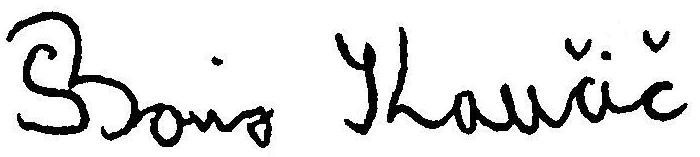 Mag. Nives CesarPredsednica